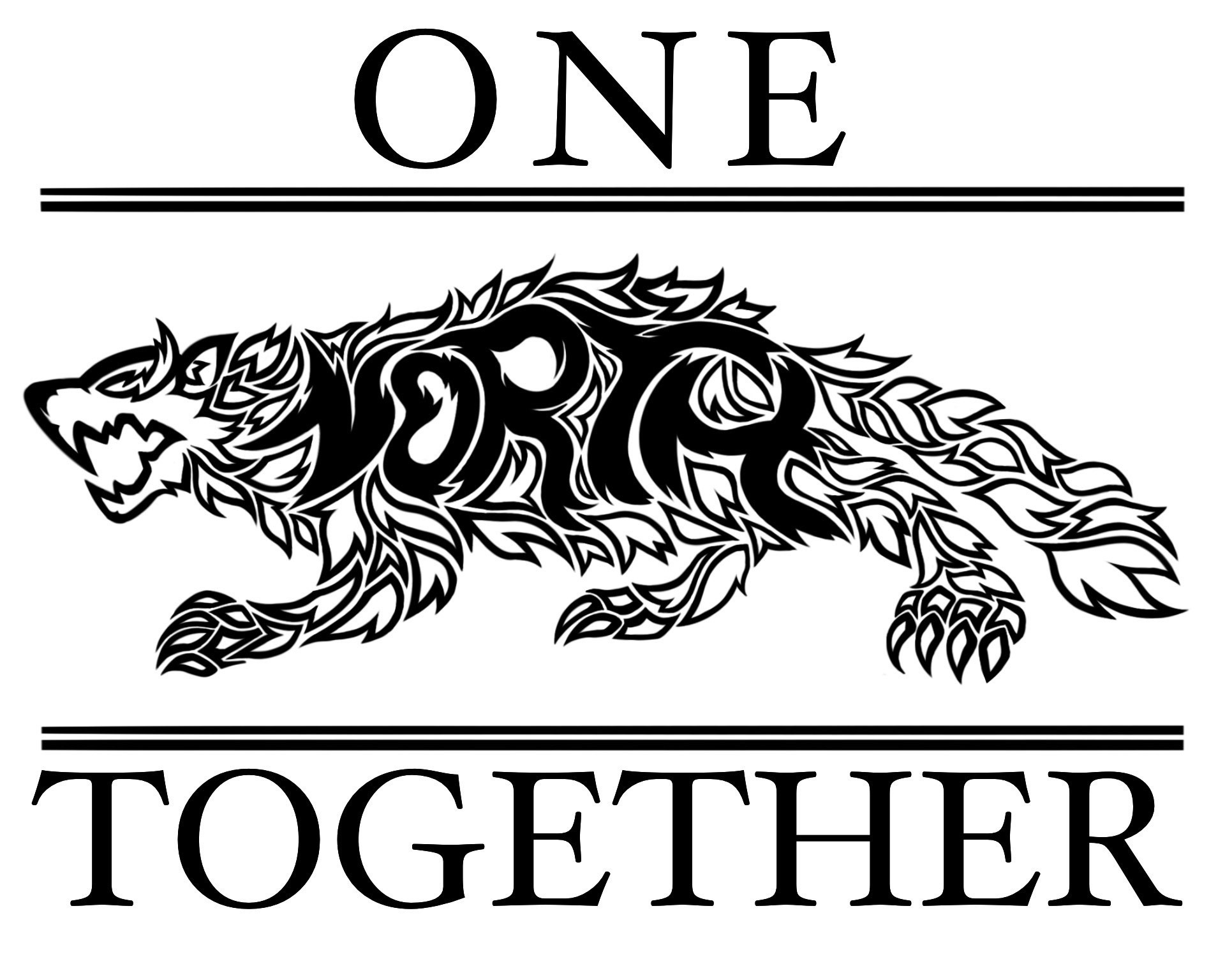 NSHS PTSO Special MeetingAugust 10, 2023Attendees: Dr. Turner, Stacey Bertotti, Dionne Wiggins, Marney Lumpkin, Jen Patton, Shawn Lumpkin, Lindsay Long, Holly Reyes, Nanette Smith and Mariana GranThe meeting was called to order at 5:02 pm Jen Patton made a motion to override the normal 2-week time period to allow everyone to vote; Lindsay Long seconded and all approvedJen Patton motioned to relinquish Dionne Wiggins from VP position and vote in Mariana Gran; Shawn Lumpkin seconded and all approvedNext fundraising meeting will be on August 22nd at 7pm at Stacey Bertotti’s homeThe meeting was adjourned at 5:16pm; Marney Lumpkin motioned, Jen Patton seconded and all approved